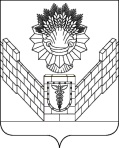 О внесении изменений в решение Совета Тбилисского сельскогопоселения Тбилисского района от 3 августа 2018 года № 387«Об утверждении Правил благоустройства территории Тбилисского сельского  поселения Тбилисского района»В соответствии с Федеральным законом от 6 октября 2003 года                  № 131-ФЗ «Об общих принципах организации местного самоуправления в Российской Федерации», Законом Краснодарского края от 21 декабря 2018 года № 3952-КЗ «О порядке определения органами местного самоуправления в Краснодарском крае границ прилегающих территорий», руководствуясь статьями 26, 58 Устава Тбилисского сельского поселения Тбилисского района, Совет Тбилисского сельского поселения Тбилисского района,  р е ш и л:          1. Внести следующие изменения решение Совета Тбилисского сельского поселения Тбилисского района от 3 августа 2018 года № 387 «Об утверждении Правил благоустройства территории Тбилисского сельского  поселения Тбилисского района» (далее – Решение):       1.1. Пункт 1.8. приложения «Основные понятия» абзац «прилегающая территория» изложить в следующей редакции:Прилегающая территория - территория общего пользования, которая прилегает к зданию, строению, сооружению, земельному участку в случае, если такой земельный участок образован, и границы которой определены настоящими Правилами в соответствии с порядком,                   установленным Законом Краснодарского края от 21 декабря 2018 № 3952-КЗ «О порядке определения органами местного самоуправления в Краснодарском крае границ прилегающих территорий»          1.2.  Пункт 1.8. приложения «Основные понятия» дополнить следующими абзацами:Территории общего пользования - территории, которыми беспрепятственно пользуется неограниченный круг лиц (в том числе  площади, улицы, проезды, набережные, береговые полосы водных объектов общего пользования, скверы, бульвары);Границы прилегающей территории - предел прилегающей территории.Внутренняя часть границ прилегающей территории - часть границ прилегающей территории, непосредственно примыкающая к границе здания, строения, сооружения, земельного участка, в отношении которых установлены границы прилегающей территории, то есть являющихся их    общей границей. Внешняя часть границ прилегающей территории - часть границ прилегающей территории, не примыкающая непосредственно к зданию, строению, сооружению, земельному участку, в отношении которых установлены границы прилегающей территории, то есть не являющаяся их общей границей.»1.3. Раздел 5.2.  пункта 5.2.8.3. приложения дополнить следующими абзацами: «За уборку газонной части разделительных полос, содержание ограждений на проезжей части, тротуарах и газонах, других элементов благоустройства дороги - на предприятия, на балансе которых они находятся. При выполнении данных работ запрещается перемещение мусора на проезжую часть улиц и проездов. За уборку посадочных площадок городского пассажирского транспорта - на предприятия, производящие уборку проезжей части. Границы работ по уборке посадочных площадок определяются на схематических картах. За ручную уборку территорий, прилегающих к отдельно стоящим объектам рекламы в радиусе 5 м от рекламных конструкций, - на рекламораспространителей и специализированные организации, осуществляющие уборку по договору за счет средств рекламораспространителей.За  уборку  и  содержание  длительное время  не  используемых и не осваиваемых территорий, территорий после сноса строений - на организации-заказчиков, которым отведена данная территория, подрядные организации, физические и юридические лица, выполняющие работы по сносу строений и строительству.За уборку, благоустройство, поддержание чистоты территорий, въездов и выездов АЗС, автомоечных постов, заправочных комплексов и прилегающих территорий (не менее 15-метровой зоны) и подъездов к ним - на балансодержателей указанных объектов.За уборку территорий, прилегающих к трансформаторным и распределительным подстанциям, другим инженерным сооружениям, работающим в автоматическом режиме (без обслуживающего персонала), а также к опорам ЛЭП, байпасам - на балансодержателей территорий, на которых находятся данные объекты. За уборку и содержание территорий (внутризаводских, внутридворовых) предприятий, организаций и учреждений, иных хозяйственных субъектов, подъездов к ним - на администрацию предприятий, учреждений, организаций в собственности, владении, аренде или на балансе которых находятся строения, расположенные на указанных территориях.При возникновении подтоплений, вызванных сбросом воды (откачка воды из котлованов, аварийные ситуации на трубопроводах и т.д.), ответственность за их ликвидацию (в зимний период скол и вывоз льда) возлагается на организации, допустившие нарушения.».1.4. Подраздел 5.11.5 приложения дополнить абзацем следующего содержания «Установка штендеров на землях Тбилисского сельского поселения допускается только при согласовании с администрацией Тбилисского сельского поселения Тбилисского района.»1.5.  Раздел 5 приложения дополнить пунктом 5.1.11 «Порядок определения границ прилегающих территорий».Границы прилегающих территорий определяются настоящими Правилами в целях организации работ по благоустройству и уборке, надлежащему санитарному содержанию, поддержанию чистоты и порядка на территории Тбилисского сельского поселения Тбилисского района.Границы прилегающей территории определяются настоящими Правилами в зависимости от расположения зданий, строений, сооружений, земельных участков в существующей   застройке,   вида  их  разрешенного использования      или      фактического     назначения,    их      площади     и протяженности указанной общей границы, а также иных требований настоящих Правил.Настоящими Правилами устанавливается максимальное расстояние от внутренней части границ прилегающей территории до внешней части границ прилегающей территории (далее - максимальное расстояние).Максимальное расстояние может быть установлено дифференцированно в зависимости от расположения зданий, строений, сооружений, земельных участков в существующей застройке, вида их разрешенного использования или фактического назначения, иных существенных факторов и не может превышать 20 метров.При определении границ прилегающих территорий учитываются следующие ограничения:              1) в отношении каждого здания, строения, сооружения, земельного участка могут быть установлены границы только одной прилегающей территории, в том числе границы, имеющие один замкнутый контур или два непересекающихся замкнутых контура;2) установление общей прилегающей территории для двух и более  зданий, строений, сооружений, земельных участков, за исключением случаев, когда строение или сооружение, в том числе объект коммунальной инфраструктуры, обеспечивает исключительно функционирование другого здания, строения, сооружения, земельного участка, в отношении которого  определяются границы прилегающей территории, не допускается;	3) пересечение границ прилегающих территорий, за исключением   случаев установления общих, смежных границ прилегающих территорий, не допускается;	4) внутренняя   часть   границ   прилегающей   территории устанавливается по границе здания, строения, сооружения, земельного участка, в отношении которого определяются границы прилегающей территории;	5) внешняя часть границ прилегающей территории не может выходить за пределы территорий общего пользования и устанавливается по границам земельных участков, образованных на таких территориях общего пользования, или по границам, закрепленным с использованием природных объектов (в том числе зеленых насаждений) или объектов искусственного происхождения (дорожных и (или) тротуарных бордюров, иных подобных ограждений территории общего пользования), а также повозможности должна иметь смежные (общие) границы с другими прилегающими       территориями      (  для      исключения      вклинивания, вкрапливания, изломанности границ, чересполосицы при определении границ прилегающих территорий и соответствующих территорий общего пользования, которые будут находиться за границами таких территорий).В границах прилегающих территорий могут располагаться следующие территории общего пользования или их части:1) пешеходные коммуникации, в том числе тротуары, аллеи, дорожки, тропинки;2) палисадники, клумбы;3) иные территории общего пользования, установленные Правилами благоустройства, за исключением дорог, проездов и других транспортных коммуникаций, парков, скверов, бульваров, береговых полос, а также иных территорий содержание которых является обязанностью правообладателя в соответствии с законодательством Российской Федерации. Максимальное расстояние прилегающих территорий:1) для земельных участков, на которых отсутствуют объекты недвижимости, земельных участков, на которых находятся объекты индивидуального жилищного строительства, нежилые здания, строения, сооружения - максимальное расстояние составляет 20 метров (за исключением случаев,  когда фактически максимальное расстояние более 20 метров, тогда максимальное расстояние принимается до обочины дороги), если иное не предусмотрено пунктами 2-10 настоящего подпункта.В случае, если земельный участок не образован или границы его местоположения не уточнены, то максимальное расстояние - 20 метров (за исключением случаев, когда фактически максимальное расстояние более 20 метров, тогда максимальное расстояние принимается до обочины дороги);2) для земельных участков на которых расположены автозаправочные станции (далее - АЗС), заправочные комплексы максимальное расстояние составляет - 20 метров;3) для земельных участков на которых расположены производственные предприятия и объекты II - V классов опасности максимальное расстояние составляет – 20 метров;4) для объектов электросетевого хозяйства и объектов газораспределительных сетей максимальное расстояние максимальное расстояние составляет – 20 метров; 5) для линии железнодорожного транспорта общего и промышленного назначения - максимальное расстояние максимальное расстояние составляет – 20 метров;6) для источников водоснабжения и водопроводов питьевого назначения - максимальное расстояние максимальное расстояние составляет – 20 метров;7) для контейнерных площадок, в случае, если такие площадки не расположены на земельном участке многоквартирного дома, поставленного на кадастровый учет – максимальное расстояние максимальное расстояние составляет – 10 метров;8) для кладбищ – максимальное расстояние максимальное расстояние составляет – 10 метров.9) для нестационарных торговых объектов, нестационарных объектов, используемых для оказания услуг общественного питания, бытовых и иных услуг, рекламных конструкций, размещенных без предоставления земельного участка - максимальное расстояние максимальное расстояние составляет – 6 метров;10) для нестационарных объектов сблокированных с навесом и оборудованных местами для ожидания транспорта, размещенных на остановочных пунктах по маршрутам регулярных перевозок - максимальное расстояние максимальное расстояние составляет – 6 метров.Информация о границах прилегающих территорий доводится до сведения собственников и (или) иных законных владельцев зданий, строений, сооружений, земельных участков, а также лиц, ответственных за эксплуатацию зданий, строений, сооружений путем размещения утвержденных Правил благоустройства территории Тбилисского сельского поселения Тбилисского района, в том числе изменений в них, в сетевом издании «Информационный портал Тбилисского района» и на официальном сайте Тбилисского сельского поселения Тбилисского района в информационно-телекоммуникационной сети «Интернет».     2. Отделу делопроизводства и организационно-кадровой работы администрации Тбилисского сельского поселения Тбилисского района (Воронкин) обеспечить опубликование настоящего решения в сетевом издании «Информационный портал Тбилисского района», а также разместить на официальном сайте администрации Тбилисского сельского поселения Тбилисского района в информационно-телекоммуникационной сети «Интернет».	3. Настоящее решение вступает в силу со дня его официального опубликования.Глава Тбилисского сельского поселения  Тбилисского района							А.Н. СтойкинПредседатель Совета Тбилисского сельского поселения Тбилисского района		         Е.Б. Самойленко